Dr. Yuegang Zuo                                                                                                                          December25, 2020EDITOR-IN-CHIEFJournal of Endocrinology ResearchDear Dr. Yuegang ZuoMerry Christmas and Happy New year!We here by submit our manuscript entitled “Relationship Between Serum   Testosterone, Leptin, Interleukin-6 (il-6) Level and Insulin Sensitivity in Non-obese and Obese Male Subjects in Magway Region, Myanmar” to Journal of Endocrinology Research. On behalf of all the contributors I will act as a corresponding author for communicating with the journal from this point onward. Submitted manuscript is a Research Article and the findings in this article are the results of our own original work. Obesity is a chronic inflammatory condition with important public health problem, especially for T2DM.  Leptin and IL-6 are known as low grate inflammatory markers which released from adipose tissue. Studies on men with metabolic syndrome showed that serum testosterone level was significantly lower when compared with men without metabolic syndrome. Thus serum leptin, IL-6 and testosterone level attract considerable attention in development of insulin resistance in inflammatory state of obesity.  Our results provided the evidence that obese men are more likely to have low testosterone, high inflammatory markers leptin and IL-6 which were associated with decreased insulin sensitivity. This manuscript has not been submitted, accepted or under editorial review for publication elsewhere. We would like to request the necessary process for publication in Journal of Endocrinology Research.We are looking forward to hearing from you. Sincerely yours,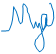 Prof. Mya Thanda SeinM.B.,B.S, M.Med.Sc. (Physiology), PhD ( Physiology), Dip.Med.Edu, DCMHProfessor and HeadDepartment of Physiology, University of Medicine 1, YangonPyay Road, Kamayut Township, Yangon,  The Republic of Union of Myanmar PO: 11041Phone Number: 95-9-5109450E-mail address:  dr.myathandasein@gmail.com orcid.org/0000-0002-5135-3418Type of article: Original Title of the article: Relationship Between Serum Testosterone, Leptin, Interleukin-6 (il-6) Level and Insulin Sensitivity in Non-obese and Obese Male Subjects in Magway Region, MyanmarNames and affiliation of author(s)Authors:Prof. Mya Thanda SeinM.B.,B.S, M.Med.Sc. (Physiology), PhD ( Physiology), Dip.Med.Edu, DCMHProfessor and Head, Department of Physiology, University of Medicine 1, YangonPyay Road, Kamayut Township, YangonThe Republic of Union of Myanmar PO: 11041Phone Number: 95-9-5109450E-mail address:  dr.myathandasein@gmail.com orcid.org/0000-0002-5135-3418Dr. Zarchi Theint Theint HlaingM.B.B.S, M.Med.Sc, Ph.D (Physiology), Dip.Med.Edu Lecturer, Department of Physiology, University of Medicine, MagwayMagway Regional Division, The Republic of Union of MyanmarPhone Number: 95-9-5796898268E-mail address:  zarchi.tth @gmail.com orcid.org/0000-0001-5452-5070Dr. Thurein ZawM.B.B.S, M.Med.Sc, Ph.D (Physiology), Lecturer,Department of Physiology, University of Medicine, Magway,Magway Regional Division, The Republic of Union of MyanmarPhone Number: 95-9-5785344084E-mail address:  drthureinzaw@gmail.comorcid.org/0000-0001-8565-5513Dr. Yin Thu TheintM.B.B.S, M.Med.Sc (Physiology)Assistant Lecturer,Department of Physiology, University of Medicine 2, YangonThe Republic of Union of MyanmarPhone Number: 95-9-5370545E-mail address: yinthutheint@gmail.com orcid.org/0000-0002-3360-3436Dr. Soe Minn HtwayM.B.B.S, M.Med.Sc, Ph.D (Physiology), Dip.Med.Edu Professor and Head, Department of Physiology, University of Medicine, Magway,Magway Regional Division, The Republic of Union of MyanmarPhone Number: 95-9-796898293orcid.org/0000-0002-0475-6476The corresponding author(sProf. Mya Thanda SeinM.B.,B.S, M.Med.Sc. (Physiology), PhD ( Physiology), Dip.Med.Edu, DCMHProfessor and Head, Department of Physiology, University of Medicine 1, YangonPyay Road, Kamayut Township, YangonThe Republic of Union of Myanmar PO: 11041Phone Number: 95-9-5109450E-mail address:  dr.myathandasein@gmail.com orcid.org/0000-0002-5135-3418A brief description of the novelty and importance of the findings detailed in the paperObesity is a chronic inflammatory condition with important public health problem, especially for T2DM.  Leptin and IL-6 are known as low grate inflammatory markers which released from adipose tissue. Studies on men with metabolic syndrome showed that serum testosterone level was significantly lower when compared with men without metabolic syndrome. Thus, serum leptin, IL-6 and testosterone level attract considerable attention in development of insulin resistance in inflammatory state of obesity in men.  Our results provided the evidence that obese men are more likely to have low testosterone, high inflammatory markers leptin and IL-6 which were associated with decreased insulin sensitivity.DeclarationThis manuscript has not been submitted, accepted or under editorial review for publication elsewhere. We would like to request the necessary process for publication in Journal of Endocrinology Research.Conflict of interest:  NilSources of funding: NilInformed ConsentThis section confirms that written consent was obtained from all participants prior to the study.Ethical ApprovalThis paper received the ethical approval of Ethics Review Committee, University of Medicine MagwayAuthors Contributions:Prof. Mya Thanda Sein Principal Investigator ConceptualizationWriting the protocolEthical approval submissionMethodologyProject administrationSupervision of the investigation  review and edit the manuscript draft critically for important intellectual contentsfinal approval of the version to be publishedDr Zarchi Theint Theint Hlaing Recruit subjects  take informed consent and assent form  InvestigationAssist  PI in performing  blood samplingDr Thurein  Zaw Recruit subjects take informed consent and assent form InvestigationAssist PI in performing blood samplingDr. Yin Thu Theintstatistically analyzed and interpreted the dataprepared the first draft of manuscriptDr Soe Minn Htway MethodologyConceptualizationSupervision of the investigation